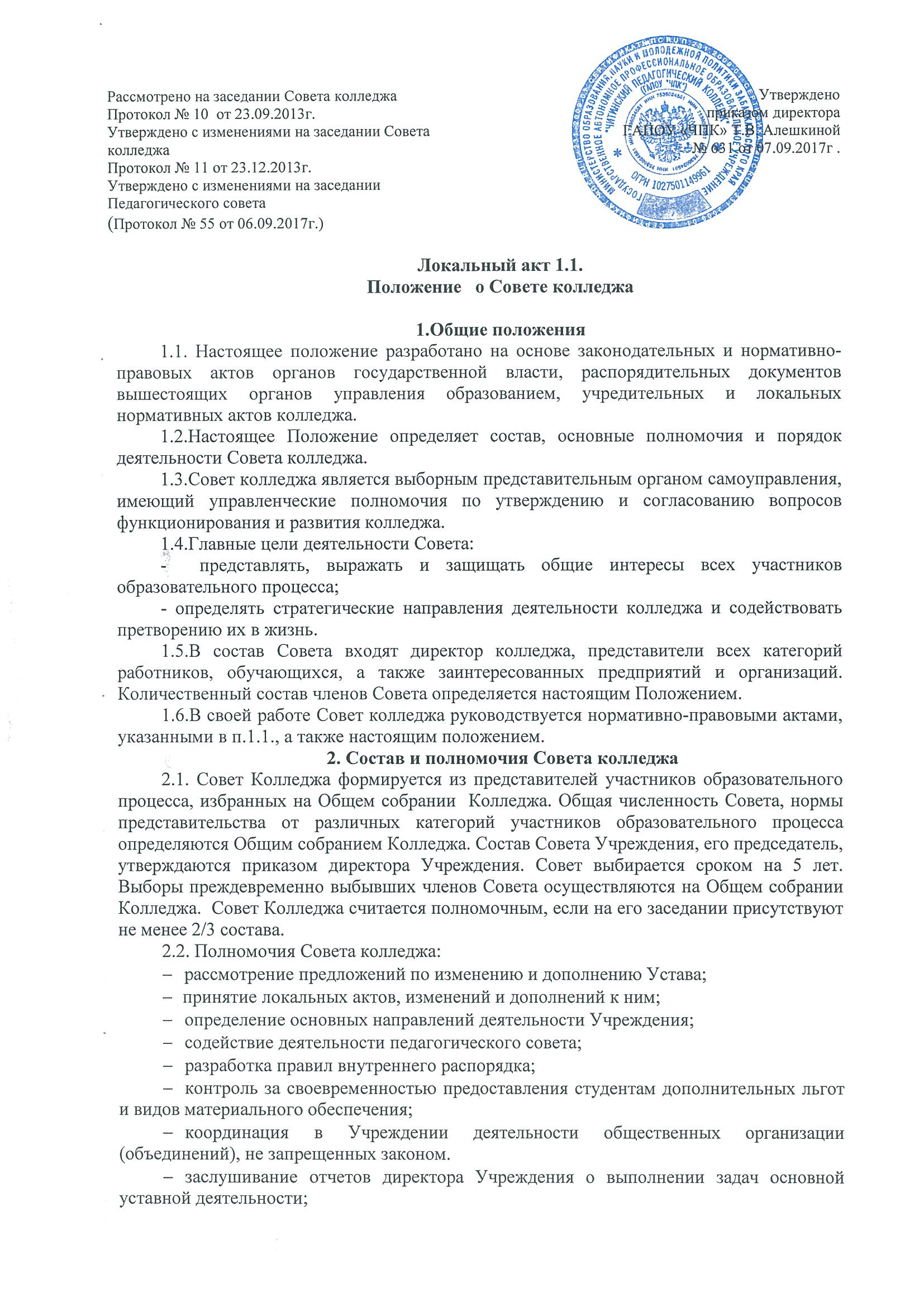 Локальный акт 1.7. Положение  о региональном ресурсном центре «Информационно-коммуникационные технологии в образовании»  в ГАПОУ «Читинский педагогический колледж»1. Общие положенияРегиональный ресурсный центр (далее РРЦ) является структурным подразделением колледжа и осуществляет свою деятельность в соответствии с Уставом колледжа, Программой развития колледжа.В практической деятельности РРЦ руководствуется  Федеральным Законом «Об образовании в Российской Федерации»  от 29.12.2012г. № 273-ФЗ, законодательными и нормативными актами Министерства образования Российской Федерации, решениями, постановлениями и приказами Министерства образования, науки и молодежной политики Забайкальского края и настоящим положением.РРЦ создан для осуществления поэтапного решения задач информатизации образования, внедрения новых информационных технологий в образовательный и управленческий процессы, информационно-методического обеспечения процессов выявления, изучения и пропаганды передового педагогического опыта, инноваций в области образования, внедрения и поддержки электронного документооборота, использования возможностей телекоммуникационных технологий.РРЦ имеет e-mail: chpkkol.ru и журнал регистрации входящих и исходящих документов электронной почты.Цель деятельности РРЦ: повышение качества подготовки педагогических кадров через развитие инновационного потенциала учреждений на основе ИКТ, коллективного использования технических и кадровых ресурсов ГОУ ДПО ЗабКИПКРО, ГУ ЦРПО Забайкальского края, Центром информационных технологий и дистанционного обучения ГОУ ДПО ЗабКИПКРО. Задачи:Реализация профессионального обучения на основе нового содержания, методов и организации образовательного процесса посредством внедрения ИКТ.Осуществление профессиональной переподготовки профессиональных кадров учреждений НСПО, общего образования Забайкальского края.Оказание дополнительных образовательных услуг обучающимся в системе учреждений НСПО, общего образования в области ИКТ.Повышение профессиональной квалификации преподавателей, мастеров производственного обучения профессиональных образовательных учреждений в области ИКТ-компетентности.Организация виртуального сетевого взаимодействия профессиональных образовательных учреждений, общего образования Забайкальского края, представителей заказчиков профессиональных кадров, на основе коллективного использования технических и кадровых ресурсов ГОУ ДПО ЗабКИПКРО, ГУ ЦРПО Забайкальского края, Центра информационных технологий и дистанционного обучения ГОУ ДПО ЗабКИПКРО.Методическое сопровождение внедрения ИКТ в учебный процесс и сопровождение образовательных технологий, ориентированных на развитие у студентов навыков самообразования (сетевые олимпиады, телекоммуникационные проекты, дистанционное обучение, развивающее обучение).Сбор, накопление, обработка, систематизация, обобщение и распространение педагогической информации в соответствии с принятыми стандартами в системе образования;Выявление информационных потребностей и удовлетворение запросов педагогических кадров колледжа в области новых технологий и педагогических инноваций;Осуществление посреднических услуг по удовлетворению запросов сотрудников колледжа по доставке информации о достижениях психолого-педагогической науки, новых педагогических и  информационных технологиях;Технологическое сопровождение мониторинга в колледже.Совершенствование системы управления колледжем на основе использования ресурсов РРЦ путём внедрения и эффективного использования специализированных баз данных.Развитие материально-технической базы и программного обеспечения колледжа в рамках обеспечения эффективной работы РРЦ и высокого уровня информатизации образования в колледже2. Направления работы РРЦ2.1. Сформированная материально-техническая база и кадровый потенциал колледжа в рамках организационной структуры РРЦ обеспечивают его деятельность в следующих взаимосвязанных направлениях:организационное обеспечение проектов и программ;методическое обеспечение деятельности колледжа в области информатизации;оснащение учебного заведения техническими средствами обучения (далее ТСО) и организация обслуживания средств вычислительной техники;повышение квалификации сотрудников колледжа в области информационных технологий;программно-методическое обеспечение образовательного процесса в области информатики и информационных технологий;информационное обеспечение деятельности колледжа;функционирование поста электронной почты, узла высокоскоростного доступа к Internet;проведение мероприятий по информационной безопасности.2.2. Организационное обеспечение проектов и программ:разработка программы информатизации колледжа.разработка и реализация плана совместных действий всех подразделений колледжа по решению вопросов информатизации;разработка рекомендаций по всем дисциплинам с учетом необходимости формирования элементов информационной культуры;организация в колледже объединений студентов, использующих в своем творчестве элементы медиаобразования;обеспечение доступа к нормативно-правовым и инструктивно-методическими материалам, выдача рекомендаций по их применению для организации работы, существующим и вновь создаваемым структурным подразделениям, возникающих в процессе информатизации колледжа (библиотеки, медиатеки, пост электронной почты и пр.);организация и поддержка работы в колледже (вместе с другими подразделениями) лабораторий вычислительной техники и компьютерной графики, кабинета информационных технологий, ресурсного центра медиаматериалов, библиотечного фонда, аудиостудии, видеостудии, видеозала, поста электронной почты, узла высокоскоростного доступа к Internet, оборудования локальной сети, средств для тиражирования печатных материалов и издательского комплекса;апробация и экспериментальное внедрение автоматизированных рабочих мест (далее АРМов) для специалистов колледжа;организация и поддержка деятельности преподавателей колледжа, исследующих проблемы информатизации образования.2.3. Методическое обеспечение деятельности колледжа в области информатизации:анализ текущей ситуации процесса информатизации колледжа, коррекция и мониторинг деятельности по этой проблеме;приобретение, создание и сопровождение учебно-методических и программных комплексов, включая учебные пособия для студентов и преподавателей;выработка научно-обоснованных критериев оценки качества программно-методических средств, ЭОР  для колледжа, профессиональных образовательных учреждений Забайкальского края;подготовка методических пособий и рекомендаций по вопросам информатизации колледжа;участие в разработке методических материалов по медиаобразованию, основам информатики и вычислительной техники, автоматизации делопроизводства, бухгалтерского учета и учета библиотечных фондов для профессиональных  образовательных учреждений Забайкальского края; постоянное отслеживание научно-методических, программных и технических разработок, ведущихся в России и за рубежом по вопросам информатизации образования и других направлений, касающихся работы информационных служб профессиональных образовательных учреждений;изучение существующего опыта и разработка плана своей работы в соответствии с программой развития колледжа, обеспечение максимального внедрения информационных технологий и медиаресурсов в обучение всех возрастных групп студентов колледжа;участие в адаптации АРМов всех сотрудников преподавателей, колледжа, профессиональных образовательных учреждений Забайкальского края;организация научно-методический деятельности преподавателей колледжа, профессиональных профессиональных образовательных учреждений Забайкальского края по проблемам информатизации образования (в рамках проблемных объединений), с последующим выходом с конкретными результатами на научно-практические конференции и форумы различного уровня, в том числе телекоммуникационные.2.4. Оснащение учебного заведения техническими средствами обучения (далее ТСО) и организация обслуживания средств вычислительной техники:решение проблем ремонта, сервисного обслуживания оборудования всех звеньев РРЦ в колледже;поиск ресурсов для оснащения колледжа аудио-видеотехникой, оргтехникой, компьютерами для включения в телекоммуникационную сеть, налаживания качественного учебного процесса и современного делопроизводства;создание единой, в рамках колледжа, системы обработки и передачи данных, педагогической информации на всех возможных видах носителей;2.5. Повышение квалификации сотрудников колледжа, профессиональных образовательных учреждений  Забайкальского края  в области информационных технологий:организация и содействие подготовке и переподготовке преподавателей различных дисциплин и сотрудников колледжа, профессиональных образовательных учреждений Забайкальского края по вопросам внедрения информационных технологий, средств медиаобразования, приемов работы в глобальных информационных сетях;подготовка работников администрации колледжа, профессиональных образовательных учреждений Забайкальского края  к введению электронного делопроизводства;организация углубленной подготовки преподавателей информатики с целью администрирования локальной сети колледжа;2.6. Программно-методическое обеспечение образовательного процесса в области информатики и информационных технологий:выработка рекомендаций и содействие в приобретении программно-методического обеспечения для кабинета информационных технологий, лабораторий вычислительной техники и компьютерной графики, ресурсного центра медиаматериалов;создание и поддержка в РРЦ банка педагогической информации, обеспечение санкционированного преподавателей профессиональных образовательных учреждений Забайкальского края доступа к нему;обоснование необходимости и подготовка к введению новых учебных дисциплин, МДК в дополнение к существующему курсу основ информатики, вычислительной техники, ориентированных на профессиональное обучение студентов работе с современными информационными средствами;участие в разработке недостающих фрагментов программного обеспечения для создания различных АРМов работников профессиональных образовательных учреждений Забайкальского края;организация и содействие подготовке и переподготовке преподавателей различных дисциплин и сотрудников колледжа по вопросам освоения информационных технологий, средств медиаобразования, приемов работы в глобальных информационных сетях.2.7. Информационное обеспечение деятельности колледжа:подключение колледжа к городской, региональной телекоммуникационной системе с выходом в глобальные сети и к краевому банку педагогической информации;обеспечение для колледжа доступа к банку педагогической информации на физических носителях (CD-дисках, дискетах, аудио-видеокасетах, бумаге и т.д.);использование возможностей радио и телевидения, печати, глобальных сетей для пропаганды возможностей и достижений колледжа в сфере информатизации;участие в работе секций информатизации городских и краевых педагогических конференций;регулярное участие в работе методического объединения преподавателей информатики и других объединений города и края, посвященных проблемам информатизации образования;освещение опыта работы колледжа по реализации программ информатизации учебного заведения и района в телеконференциях, организуемых в сети электронных коммуникаций системы образования;организация и осуществление, по возможности, публикаций опыта и разработок преподавателей и сотрудников колледжа в печатных изданиях;организация и функционирование поста электронной почты, узла высокоскоростного доступа к сети Интернет: разработка приказов и инструкций по информационной безопасности, организация контроля над их исполнением;организация, в том числе при помощи студентов, специальных выпусков газеты колледжа, электронных газет;организация и поддержка издательской деятельности в колледже;организация ведения официального сайта колледжа в сети Интернет, поддержание интранет-версии сайта колледжа.2.8. Функционирование поста электронной почты, подузла высокоскоростного доступа к Internet:обеспечение работы сервера(ов) для размещения общих для колледжа баз данных, сопровождение и пополнение этих баз данных, создание новых банков и баз данных;размещение на базе официального сайта колледжа электронной газеты; оказание помощи педагогам и студентам в участии в региональных, российских и международных учебных проектах, связанных с использованием информационных сетей и средств телекоммуникаций;проведение семинаров, тематических занятий и сеансов связи для участников сетевых проектов и телеконференций, аудио-видеосеансов и занятий;содействие педагогам и студентам в поиске ресурсов и средств для подключения к информационным сетям;2.9. Проведение мероприятий по информационной безопасности:разработка приказов, распоряжений и инструкций, регламентирующих проведение в колледже мероприятий по информационной безопасности сотрудниками и студентами;проведение контроля за выполнением мероприятий, связанных с защитой информации и недопущения несанкционированного доступа в информационную сеть колледжа.3. Организационная структураСтруктура РРЦ и его подразделений (состав оборудования, кабинетов и помещений) определяется и утверждается решением директора колледжа. Для обеспечения эффективной работы РРЦ по выполнению поставленных перед колледжем задач, решением директора колледжа может быть создан общественный орган – Совет по информатизации, в который могут войти, кроме штатных сотрудников РРЦ, и другие сотрудники колледжа (зам. директора по УР, ВР, УМР, преподаватели информатики, педагоги, методисты, заведующий библиотекой и т.д.), студенты.Материально-техническое обеспечение деятельности РРЦ.В состав РРЦ входят кабинеты информатики, лекционный медиазал,  кабинет информационных технологий, объединенные в сеть компьютеры кафедр, других служб и  подразделений колледжа, центр медиаматериалов колледжа, библиотечный фонд, видеостудия, аудиостудия, вебстудия,   серверная, оборудование локальной сети колледжа, средства для тиражирования печатных материалов. Созданная материальная база и ее функциональное наполнение используется сотрудниками колледжа, педагогами, студентами, а также временными творческими коллективами (из сотрудников и студентов) для решения поставленных перед колледжем задач.Кадровое обеспечение функционирования РРЦ:Заведующий центром.Преподаватели информатики и ИКТ.Программист.Инженер по ВТ.Методист по ИКТ.Должностные обязанности сотрудников РРЦ устанавливаются должностными инструкциями, утверждёнными директором колледжа.Перечень документации РРЦПоложение о РРЦ.Должностные инструкции его сотрудников.Паспорт информационного пространства колледжа.Планы работы РРЦ (на семестр, год).Журнал регистрации заявок на информационное обслуживание.Журнал регистрации заявок на техническое обслуживание.Инструкция по охране труда при работе на ПК.Журнал инструктажа сотрудников и студентов по технике безопасности.Правила для пользователей локальной компьютерной сети.Журнал (картотека) выдачи информационных средств.Журнал учета неисправностей материальных средств.Копии актов инвентаризации, приема, сдачи и списания технических средств.4. Права и обязанностиВ административно-организационном отношении РРЦ и его руководитель подчиняются директору колледжа, в состав которого входит РРЦ.РРЦ и все его структурные (штатные и внештатные) подразделения подчиняются принятым правилам внутреннего трудового распорядка, техники безопасности, противопожарным требованиям, санитарно-профилактическим нормам и указаниям руководства колледжа. Учебный, учебно-методический, научно-исследовательский процесс РРЦ осуществляется в соответствии с требованиями Федерального Закона «Об образовании в Российской Федерации»  от 29.12.2012г. № 273-ФЗ, законодательными и нормативными актами Министерства образования Российской Федерации, решениями, постановлениями и приказами Министерства образования, науки и молодежной политики Забайкальского края, настоящим положением, Уставом колледжа и другими нормативно- правовыми документами действующего законодательства.Контроль за деятельностью РРЦ, в том числе в части договорных работ, осуществляется директором колледжа в установленном порядке.5. Финансирование5.1.  РРЦ содержится за счет целевых бюджетных ассигнований, включаемых в базовое финансирование колледжа.5.2.    Колледж создает условия, необходимые для реализации целей, задач и программ РРЦ в соответствии со своим Уставом и настоящим Положением.6. Порядок утверждения Положения и внесения в него изменений6.1.  Положение о РРЦ принимается решением НМС колледжа и вступает в силу после утверждения директором колледжа.6.2.   При необходимости в Положение о РРЦ могут быть внесены изменения и дополнения по инициативе администрации колледжа, согласованные с руководителем РРЦ и утвержденные директором колледжа.